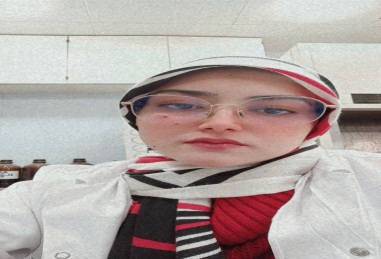 My published scientific article areavailable on barcode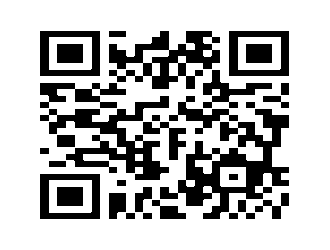 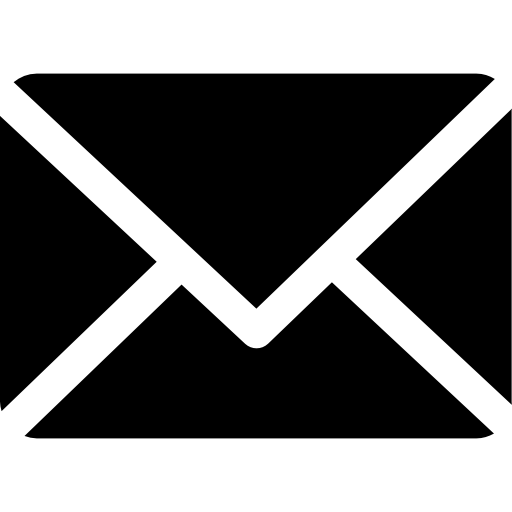 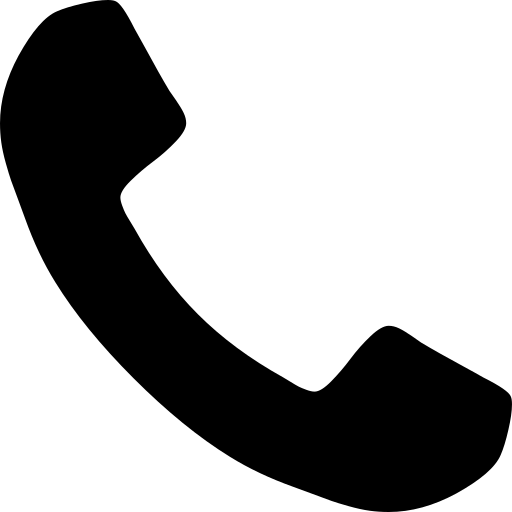 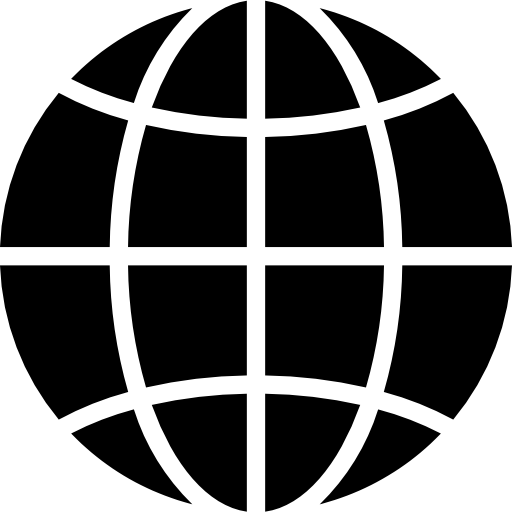 